RESOLUTION NO.__________		RE:	CERTIFICATE OF APPROPRIATENESS UNDER THE			PROVISIONS OF THE ACT OF THE PENNSYLVANIA			LEGISLATURE 1961, JUNE 13, P.L. 282 (53			SECTION 8004) AND BETHLEHEM ORDINANCE NO.			3952 AS AMENDED.		      WHEREAS, it is proposed to install awnings at 702 E Fourth Street.			NOW, THEREFORE, BE IT RESOLVED by the Council of the City of Bethlehem that a Certificate of Appropriateness is hereby granted for the work.		  			Sponsored by: (s)												           (s)								ADOPTED BY COUNCIL THIS       DAY OF 							(s)														  President of CouncilATTEST:(s)							        City ClerkHISTORIC CONSERVATION COMMISSIONCASE # 553 – It is proposed to install awnings at 702 E Fourth StreetOWNER/APPLICANT: John Gross / David Delos SantosThe Commission upon motion by Mr. Roeder seconded by Mr. Evans adopted the proposal that City Council issue a Certificate of Appropriateness for the proposed work described herein: The proposal to install awnings at 702 E Fourth Street was presented by David Delos Santos.Two shed style awnings in red Sunbrella fabric will be installed over the display windows on the north and west elevations.  They will have a 24” projection and be mounted into mortar joints.The awnings will have open ends and no valance.A color sample of the awning fabric must be submitted to the Historic Officer for approval.The proposed motion was unanimously approved. CU: cu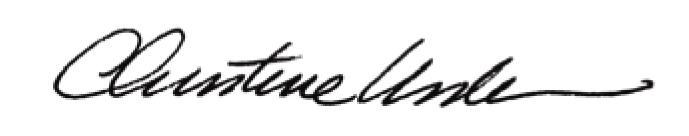 By:						 Date of Meeting: 			Title:		Historic Officer